3-2-1 3Record three student benefits of postsecondary opportunities or college.2Identify two benefits the grant will have for your school.1Think of one student or group of students you envision this grant affecting (write a pseudonym or description).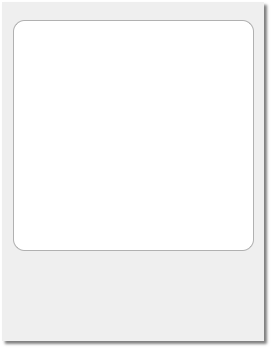 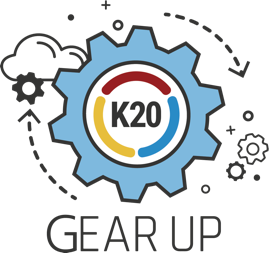 I NOTICE, I WONDERI Notice					I Wonder